Załącznik Nr 1.11. do swz w postępowaniu nr WT.2370.3.2021 Opis przedmiotu zamówienia – Kominiarka dzianaOpis przedmiotu zamówieniaZadanie XI: Dostawa kominiarek dzianych Przedmiot zamówienia:- 100 szt. kominiarek dzianychOznaczenie przedmiotu zamówienia wg CPV:18443300 – 9 nakrycia głowyTermin realizacji zamówienia: maksymalnie 30 dni kalendarzowych od dnia podpisania umowy. Okres gwarancji raz rękojmi: 24 miesiące. Przedmiot zamówienia winien być dostarczony do magazynu Centralnej Szkoły Państwowej Straży Pożarnej w Częstochowie, ul. Sabinowska 62/64, 42-200 Częstochowa, w godz. 7.30 – 15.30, na koszt Wykonawcy.Przedmiot zamówienia objęty jest stawką podatku od towarów i usług w wysokości 23% zgodnie z Ustawą o podatku od towarów i usług, z dnia 11.03.2004 r., Wymagania techniczne:- kominiarka powinna chronić całą głowę i być wykonana z jednobarwnej dzianiny w kolorze czarnym lub granatowym- w przodzie kominiarki wykonany jeden otwór na twarz, odsłaniający oczy, nos i usta. Otwór ten nie może ograniczać pola widoczności. Obrzeże otworu wykończone materiałem o strukturze ściągacza. - skład: 100% bawełna- rozmiar uniwersalnyKominiarki dziane winny być fabrycznie nowe, wykonane z materiałów w I gatunku.
Rysunek 1. Rysunek modelowy kominiarki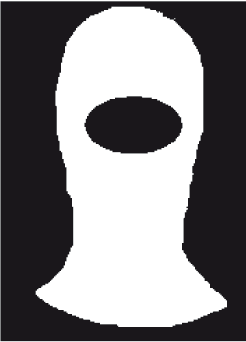 